Retreat Reservation/Menu Selection Form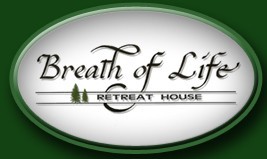 (Please mail/ email this menu form at least 2 weeks prior to your stay.)Group Name:  	Leader Name  	Phone  	How many in your group?  	Arrival Date  	Departure Date  	BreakfastContinental Breakfast  - yogurts, sausage, oatmeal, boiled eggs, cheese omelets, toast, fruit, biscuits and gravyFull Breakfast is offered one morning of your choice. (eggs, bacon, toast, fried potatoes, waffles w/strawberries) Which morning would you like the full breakfast? ________________________Please email or mail your menu to me 2 weeks before your retreat.  Candy Bridges - Mailing Address: PO Box 1117 Pine, Az. 85544 Phone: 28 476-4003 Email: Calligraph@aol.comMeal SelectionsMeal SelectionsMeal SelectionsPlease review the Lunch and Dinner Choices, then indicate in the chart below the Lunch Number  and the Dinner Letter  that you would like for each day of your stay.Let us know if anyone has dietary restrictions.  We can accommodate you.  See below Please review the Lunch and Dinner Choices, then indicate in the chart below the Lunch Number  and the Dinner Letter  that you would like for each day of your stay.Let us know if anyone has dietary restrictions.  We can accommodate you.  See below Please review the Lunch and Dinner Choices, then indicate in the chart below the Lunch Number  and the Dinner Letter  that you would like for each day of your stay.Let us know if anyone has dietary restrictions.  We can accommodate you.  See below LunchDinnerFridaySaturdaySundayMondayTuesdayWednesdayThursdayDietary restrictions?Name/Allergy____________________________________________________________________________________________________________________________________________________________________________________Other comments or concerns?